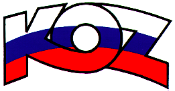 KONFEDERÁCIA ODBOROVÝCH ZVÄZOV SLOVENSKEJ REPUBLIKYMateriál na rokovanie HSR SR 15.4.2019           bod 16  S T A N O V I S K Ok návrhu zákona, ktorým sa mení a dopĺňa zákon č. 592/2006 Z. z. o poskytovaní vianočného príspevku niektorým poberateľom dôchodku a o doplnení niektorých zákonov v znení neskorších predpisovPopis materiáluMinisterstvo práce, sociálnych vecí a rodiny Slovenskej republiky (ďalej len „predkladateľ“) predkladá na plenárne zasadnutie Hospodárskej a sociálnej rady Slovenskej republiky (ďalej len „HSR SR“) návrh zákona, ktorým sa  mení  a dopĺňa  zákon č. 592/2006 Z. z. o poskytovaní vianočného príspevku niektorým poberateľom dôchodku a o doplnení niektorých zákonov v znení neskorších predpisov (ďalej len „návrh novely zákona“).Predkladateľ navrhuje s účinnosťou od 1. septembra 2019 zvýšenie vianočného príspevku na dvojnásobok jeho súčasnej úrovne. U poberateľov dôchodkových dávok, ktorých dôchodkový príjem nepresahuje dvojnásobok sumy životného minima pre jednu plnoletú fyzickú osobu, sa suma vianočného príspevku navrhuje zvýšiť aj o sumu rovnajúcu sa dvojnásobku doterajšieho jednorazového zvýšenia. Svoj návrh predkladateľ odôvodňuje skutočnosťou pomôcť väčšiemu počtu ľudí vo vianočnom období, ktoré so sebou prináša vyššiu finančnú záťaž a preto navrhuje zvýšenie hornej hranice nároku na výplatu vianočného príspevku zo 60 % na 65 % priemernej mesačnej mzdy v hospodárstve Slovenskej republiky vykázanej Štatistickým úradom Slovenskej republiky za kalendárny rok predchádzajúci kalendárnemu roku, v ktorom sa vianočný príspevok vypláca. Navrhuje sa taktiež zaokrúhľovať sumu rovnajúcu sa tejto hranici rovnako ako sa zaokrúhľujú dôchodky, a to na desať eurocentov nahor. Navrhuje sa, aby maximálna suma vianočného príspevku bola 200 eur. Nárok na maximálnu sumu vianočného príspevku budú mať aj naďalej tí poberatelia dôchodkových dávok, ktorých suma dôchodku alebo úhrn súm dôchodkov je najviac v sume životného minima pre jednu plnoletú fyzickú osobu. Ak suma dôchodku alebo úhrn súm dôchodkov bude vyššia ako suma životného minima pre jednu plnoletú fyzickú osobu, suma vianočného príspevku sa primerane zníži a určí podľa vzorca nachádzajúceho sa v Prílohe č. 1 návrhu novely zákona. Ak suma dôchodku alebo úhrn súm dôchodkov bude presahovať sumu dvojnásobku sumy životného minima pre jednu plnoletú fyzickú osobu, suma vianočného príspevku sa primerane zníži a určí podľa vzorca nachádzajúceho sa v Prílohe č. 2 návrhu novely zákona. Z „Analýzy vplyvov na rozpočet verejnej správy, na zamestnanosť vo verejnej správe a financovanie návrhu“ predloženej k návrhu novely zákona vyplýva skutočnosť, že výdavky verejnej správy na takto prijaté opatrenie budú v období rokov 2019 až 2022 v rozsahu 154 318 573 – 150 037 652 eur. Nakoľko vianočný príspevok je štátnou sociálnou dávkou jeho financovanie bude zabezpečené prostredníctvom Sociálnej poisťovne zo štátneho rozpočtu SR.  V rámci medzirezortného pripomienkového konania Konfederácia odborových zväzov Slovenskej republiky predložený návrh novely zákona zhodnotila pozitívne s poukázaním na skutočnosť, že víta každé opatrenie, na základe ktorého sa zvýši poberateľom dôchodkových dávok ich príjem a zlepší sa tak ich finančná situácia hoci len jednorazovo, a to vo vianočnom období. Závery a odporúčaniaK návrhu novely zákona predloženého na plenárne rokovanie HSR SR Konfederácia odborových zväzov SR nemá pripomienky.Konfederácia odborových zväzov SR odporúča návrh zákona, ktorým sa mení a dopĺňa zákon č. 592/2006 Z. z. o poskytovaní vianočného príspevku niektorým poberateľom dôchodku a o doplnení niektorých zákonov v znení neskorších predpisov na ďalšie legislatívne konanie.